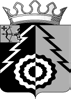 АДМИНИСТРАЦИЯ БЕЛОХОЛУНИЦКОГО МУНИЦИПАЛЬНОГО РАЙОНАКИРОВСКОЙ ОБЛАСТИПОСТАНОВЛЕНИЕ00.00.2019	№г. Белая ХолуницаОб утверждении бюджетного прогноза Белохолуницкого муниципального района на 2019-2024 годыВ соответствии с постановлением администрации Белохолуницкого муниципального района от 28.09.2015 № 509 «Об утверждении Порядка разработки и утверждения бюджетного прогноза Белохолуницкого муниципального района на долгосрочный период» (с изменением, внесенным постановлением администрации Белохолуницкого  муниципального  района от 01.02.2016 № 55) администрация Белохолуницкого муниципального района ПОСТАНОВЛЯЕТ:Утвердить бюджетный прогноз Белохолуницкого муниципального района на 2019-2024 годы согласно приложению.Контроль за выполнением постановления возложить на управление финансов администрации Белохолуницкого муниципального района.Глава администрации Белохолуницкого муниципального районаКировской области	Т.А. ТелицинаПОДГОТОВЛЕНОЗаместитель начальника управления финансов администрации Белохолу- ницкого  муниципального  района –начальник бюджетного отдела                                                    И.В. ПаршаковаСОГЛАСОВАНОЗаместитель главы администрации района - начальник управления финансов администрации Белохолу-ницкого муниципального района                                                 Т.Л. ЕрёминаЗаведующая	правовым отделом администрации Белохолуницкогомуниципального района                                                                Е.Г. КараваеваЗаведующая сектором планирования доходов управления финансов администрации      Белохолуницкогомуниципального района                                                               Е.Н. ЕреминаГлавный	специалист -	юрист управления финансов админист- рации Белохолуницкого муници-пального района                                                                              Т.В. КузнецоваРазослать: управлению финансов -2 экз.Приложениек постановлению администрации Белохолуницкого муниципального районаот 00.00.2019 №БЮДЖЕТНЫЙ ПРОГНОЗБелохолуницкого муниципального района на 2019–2024 годыОсновные подходы к формированию бюджетной политики на долгосрочный периодВ долгосрочной перспективе приоритеты бюджетной политики в части доходов направлены на достижение роста доходной части бюджетного прогноза за счет повышения эффективности взаимодействия участников бюджетного процесса по улучшению качества администрирования доходов, а также реализации мероприятий по увеличению поступлений налоговых и неналоговых доходов и сокращению недоимки в бюджет Белохолуницкого района.При формировании расходной части бюджета на долгосрочный период учтены основные направления бюджетной и налоговой политики Белохолуницкого муниципального района на 2019 год и на плановый период 2020 и 2021 годов, выполнение майских указов Президента Российской Федерации, выполнение обязательств по обслуживанию муниципального долга. В основу бюджетного прогноза заложены муниципальные программы, которые являются важнейшим инструментом эффективного расходования бюджетных средств и достижения запланированных целевых показателей.Долговая политика на период 2019–2024 годов направлена на обеспечение сбалансированности и долгосрочной финансовой устойчивости бюджета муниципального района. Приоритетным направлением долговой политики на долгосрочный период является поэтапное сокращение муниципального долга и снижение долговой нагрузки бюджета муниципального района.Выполнение данных условий накладывает ограничения на предельные объемы расходной части бюджетного прогноза, в связи с этим на период 2019–2024 годов бюджет муниципального района сформирован со снижением размера планового дефицита.Бюджетный прогноз консолидированного бюджета Белохолуницкого района составлен с учетом предельного значения объема дефицита бюджетов муниципальных образований, установленного Бюджетным  кодексом Российской Федерации. 	_Прогноз основных характеристик консолидированного бюджета Белохолуницкого районаПрогноз основных характеристик бюджета муниципального районаПоказатели финансового обеспечения муниципальных программ Белохолуницкогомуниципального районаНаименование показателя2019 год2020 год2021 год2022 год2023 год2024 годДоходы – всего441 893,60415 337,40412 374,40420 781,50424 056,80427 358,30Расходы – всего441 105,30410 653,50412 787,30421 181,50424 406,80427 658,30Дефицит (профицит) – всего788,304 683,90-412,90-400,00-350,00-300,00Наименование показателя2019 год2020 год2021 год2022 год2023 год2024 год1. Доходы – всего407 299,66382 689,16384 218,06392 445,86395 567,86398 811,36в том числе1.1. Налоговые доходы67 891,6071 330,6072 260,1075 656,3078 682,5081 829,801.2. Неналоговые доходы19 072,9019 011,2019 078,3019 154,6019 250,4019 346,601.3. Безвозмездные поступления320 335,16292 347,36292 879,66297 634,96297 634,96297 634,962. Расходы – всего407 599,66382 689,16384 218,06392 445,86395 567,86398 811,36в том числе расходы на обслуживание муниципального долга муниципального района4 100,004 100,004 100,004 000,003 900,003 800,003. Дефицит (профицит) – всего-300,000,000,000,000,000,00в % к общему годовому объему доходов бюджета муниципального района без учета объема безвозмездных поступлений-0,3%0,0%0,0%0,0%0,0%0,0%4. Муниципальный долг муниципальногорайона45 100,0040 100,0040 100,0039 700,0038 200,0038 000,00в % к общему годовому объему доходов бюджета муниципального района без учета объема безвозмездных поступлений51,86%44,39%43,90%41,87%39,01%37,56%Наименование показателя2019 год2020 год2021 год2022 год2023 год2024 год1. Программные расходы – всего407 013,66382 116,66383 659,06379 264,94383 072,94385 461,941.1.	Муниципальная	программа	«Управлениефинансами	муниципального	образования	и регулирование межбюджетных отношений»29 012,6032 416,2036 030,7029 372,5029 650,2029 939,001.2. Муниципальная программа «Развитие образованияБелохолуницкого района»209 765,76191 623,66191 824,36211 794,56211 794,56211 794,561.3. Муниципальная программа «Создание безопасныхи	благоприятных	условий	жизнедеятельности	в Белохолуницком районе»25 676,4124 766,2024 988,201.4.  Муниципальная  программа  «Совершенствованиеорганизации муниципального управления»23 867,5023 164,2022 549,7023 363,7823 363,7823 363,781.5. Муниципальная программа «Социальная политикаи  профилактика  правонарушений  в  Белохолуницком районе»14 890,0014 058,3012 640,2012 742,3012 742,3012 742,301.6.  Муниципальная  программа  «Развитие  культурыБелохолуницкого района»97 798,8991 442,9091 918,10101 991,80105 522,10107 622,301.7.	Муниципальная	программа	«Развитиеагропромышленного	комплекса	Белохолуницкого района»5 483,704 126,403 189,001.8.	Муниципальная	программа	«Управлениемуниципальным имуществом»518,80518,80518,80